Bruxelles, 16 marzo 2018128a SESSIONE PLENARIA DEL COMITATO EUROPEO DELLE REGIONIPROGETTO DI ORDINE DEL GIORNOGIOVEDÌ 22 MARZO 2018DALLE ORE 14:30 ALLE ORE 21:00EVENERDÌ 23 MARZO 2018DALLE ORE 9:00 ALLE ORE 13:00Parlamento europeoEdificio Paul-Henri Spaak - EmicicloRue Wiertz 60 B - 1047 Bruxelles*****************************************Giovedì 22 marzo 2018ore 14:30	INIZIO DEI LAVORIAdozione dell'ordine del giorno (COR-2018-00608-00-03-CONVPOJ-TRA)Approvazione del verbale della 127a sessione plenaria, svoltasi il 31 gennaio e il 1°febbraio 2018(COR-2017-05752-00-01-PV-TRA, COR-2017-05752-00-00-PV-REF, COR-2017-05752-01-00-PV-REF, COR-2017-05752-02-00-PV-REF, e COR-2017-05752-03-00-PV-REF)Dichiarazione del PresidenteDIBATTITO SULL'INTEGRAZIONE DEI MIGRANTI E LA COESIONE SOCIALEOratori:Intervento di Dimitris Avramopoulos, commissario europeo responsabile per la Migrazione, gli affari interni e la cittadinanzaLaura Thompson, direttrice generale aggiunta dell'Organizzazione internazionale per le migrazioniElisabeth Bartke, Associazione delle camere di commercio e industria tedesche (DIHK)Anila Noor, rappresentante del Comitato consultivo europeo dei migrantiMatthieu Le Grelle, Duo for a job, proiezione di un videoDibattito con i membriore 16:00Attuazione dell'agenda europea sulla migrazioneParere d'iniziativaCOR-2017-05048-00-00-PAC-TRA - CIVEX-VI/029COM(2017) 558 finalRelatore: Dimitrios Kalogeropoulos (EL/PPE)Incentivare la connettività a banda larga in EuropaParere d'iniziativaCOR-2017-06047-00-00-PAC-TRA - SEDEC-VI/034Relatore: Mart Võrklaev (EE/ALDE)Revisione intermedia dell'FSE in preparazione della proposta per il periodo successivo al 2020 Parere d'iniziativaCOR-2017-06121-00-01-PAC-TRA - COTER-VI/038Relatrice: Catiuscia Marini (IT/PSE)Intervento di Agnes Jongerius (NL/S&D), vicepresidente della commissione per l'Occupazione e gli affari sociali del Parlamento europeoI costi e i rischi della non-coesione: il valore strategico della politica di coesione per perseguire gli obiettivi del Trattato e far fronte alle nuove sfide per le regioni europeeParere d'iniziativaCOR-2017-06209-00-01-PAC-TRA - COTER-VI/040COM(2017) 583 finalRelatore: Mieczysław Struk (PL/PPE)ore 17:30Intervento di Johannes Hahn, commissario europeo responsabile per la Politica europea di vicinato e i negoziati di allargamentoDibattito con i membriAllargamento: inclusione degli enti locali e regionali dei Balcani occidentali nelle iniziative di cooperazione macroregionale, transfrontaliera e transnazionale dell'UEParere d'iniziativaCOR-2018-00065-00-02-PAC-TRA - CIVEX-VI/032COM(2018) 65 finalRelatore generale: Franz Schausberger (AT/PPE)Il programma di sostegno alle riforme strutturali modificato e nuovi strumenti di bilancio per la zona euroCOR-2018-00502-00-01-PAC-TRA - ECON-VI/031COM(2017) 825 finalCOM(2017) 821 finalCOM(2017) 822 finalRelatrice generale: Olga Zrihen (BE/PSE)Intervento di Ruža Tomašić (HR/ECR), relatore del Parlamento europeo per la proposta di regolamento che istituisce il Programma di sostegno alle riforme strutturali per il periodo 2017-2020 e sul tema Prospettive future per l'assistenza tecnica nell'ambito della politica di coesioneore 21:00	SOSPENSIONE DEI LAVORIVenerdì 23 marzo 2018ore 9:00	INIZIO DEI LAVORIProgetto di stato di previsione delle entrate e delle spese del CdR per il 2019COR-2018-00607-12-00-NB-TRACOR-2018-00208-01-01-CAAF-TRACOR-2018-00208-01-01-CAAF-REFCOR-2018-00208-02-01-CAAF-REFCOR-2018-00208-04-01-CAAF-REFCOR-2018-00208-05-01-CAAF-REFCOR-2018-00208-07-01-CAAF-REFCOR-2018-00208-08-01-CAAF-REFDIBATTITO SULLE ASPETTATIVE DEGLI ENTI LOCALI E REGIONALI NELL'UE RIGUARDO AL PROSSIMO QUADRO FINANZIARIO PLURIENNALEIntervento di Jan Olbrycht (PL/PPE), relatore del Parlamento europeo sul tema del Quadro finanziario pluriennaleCOR-2018-00608-01-00-PSP-TRA(dibattito con i membri)Regolamento riguardante l'iniziativa dei cittadini europeiCOR-2017-04989-00-02-PAC-TRA - CIVEX-VI/028COM(2017) 482 final – 2017/0220(COD)SWD(2017) 294 finalRelatore: Luc Van den Brande (BE/PPE)Pacchetto sul commercioParere d'iniziativaCOR-2017-05423-00-00-PAC-TRA - ECON-VI/029 COM(2017) 494 finalCOM(2017) 492 finalCOM(2017) 491 finalCOM(2017) 487 finalSWD(2017) 297 finalCOM(2017) 490 finalCOM(2017) 494 final/2Relatrice: Micaela Fanelli (IT/PSE)Una strategia industriale europea: ruolo e punto di vista degli enti regionali e localiParere d'iniziativaCOR-2017-03214-00-00-PAC-TRA - ECON-VI/026COM(2017) 479 finalRelatore: Heinz Lehmann (DE/PPE)Proposta di un Fondo europeo per la difesaParere d'iniziativaCOR-2017-04309-00-00-PAC-TRA - ECON-VI/028COM(2017) 294 finalCOM(2017) 295 finalRelatore: Dainis Turlais (LV/ALDE)Elezione dei membri dell'Ufficio di presidenza (COR-2018-00608-00-00-PSP-REF) (per decisione)Nuovi membri e supplenti del CdR (COR-2018-00608-00-00-PSP-TRA) (per informazione)Varie ed eventualiData della prossima riunioneore 13:00	FINE DELLA SESSIONE PLENARIAIl presente documento è stato elaborato conformemente all'articolo 15, paragrafo 3, del Regolamento interno ed è disponibile all'indirizzo: http://memportal.cor.europa.eu/Meeting/CommitteeAgenda._____________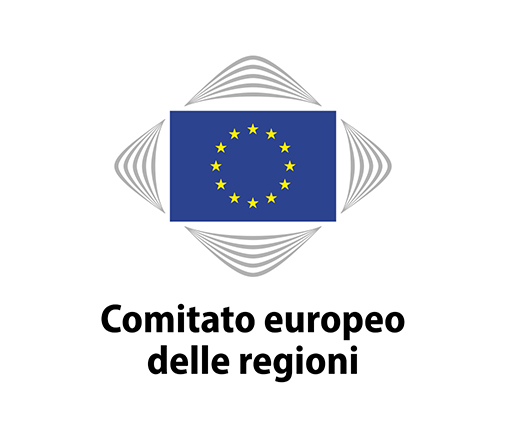 